oggetto:  CONSIGLI DI CLASSE - OTTOBRE 2015Come da P.A. deliberato in sede Collegiale data 1.09.2015 sono convocati da Martedì 13 ottobre I CONSIGLI DI CLASSEODG :Insediamento del Coordinatore di classe-programmazione didattica per competenze e progettazione di classeSituazione didattico-disciplinare della classeSolo per i corsi Manfredi: programmazione attività didattica-(per le classi IeFP pianificazione tempi e modi per l’attestazione  delle evidenze) formazione dossier delle evidenzeAnalisi degli studenti che necessitano di un P.S.P. (alunni stranieri)Analisi degli studenti che necessitano di un P.D.P. (DSA-BES)Delibera visite guidateProposta stage come percorso parte integrante della programmazione curricolare e nomina del/dei TUTOR Organizzazione presenze docenti di sostegno ed ev. comunicazioni;VV.EE.Entro venerdì 31 ottobre 2015 consegna programmazione individualeSI  INVITANO  LE SS.II. ALLA MASSIMA PUNTUALITA’ E AL RISPETTO DEI TEMPI                                                                                                                        Il Dirigente Scolastico                                                                                                                           Arch. Paola Calenda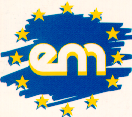 ISTITUTO D'ISTRUZIONE SUPERIORE“I.P.C. MANFREDI - I.T.C. TANARI”Viale Felsina, 40- 40139  Bologna  Tel. 051/6039611 Fax 051/6011006e-mail:BOIS01600C@istruzione.itSistema Qualità certificato secondola Norma UNI EN ISO 9001:2008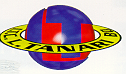 CALENDARIO CONSIGLI DI OTTOBRE  2015CALENDARIO CONSIGLI DI OTTOBRE  2015CALENDARIO CONSIGLI DI OTTOBRE  2015CALENDARIO CONSIGLI DI OTTOBRE  2015CALENDARIO CONSIGLI DI OTTOBRE  2015CALENDARIO CONSIGLI DI OTTOBRE  2015CALENDARIO CONSIGLI DI OTTOBRE  2015DATADATAORAMANFREDIORATANARIMONGHIDOROMARTEDI 13 OTTOBRE 2015MARTEDI 13 OTTOBRE 201514,303C14,301CT5AM15,304C15,302CT16,305C16,302BTMERCOLEDI 14 OTTOBRE MERCOLEDI 14 OTTOBRE 14,303B14,301AT15,304B15,302AT16,305B16,301BTGIOVEDI 15 OTTOBREGIOVEDI 15 OTTOBRE14,303A14,301DT15,304A15,302DT16,305A16,301ETVENERDI 16 OTTOBREVENERDI 16 OTTOBRE15,151AMARTEDI 20 OTTOBREMARTEDI 20 OTTOBRE14,302A14,305DT15,301D15,303DT16,3016,304DTMERCOLEDI 21 OTTOBRE MERCOLEDI 21 OTTOBRE 14,3014,304ET15,301B15,303ET16,302B16,302ETMARTEDI 27 OTTOBREMARTEDI 27 OTTOBRE14,301C14,303AFM15,302C15,304AFM16,3016,305AFMMERCOLEDI 28 OTTOBRE MERCOLEDI 28 OTTOBRE 14,303ASIA15,304ASIA16,305ASIA